=load(  local!EMIQuery:a!queryEntity(   entity:cons!OEC_DSENTITY_TRANSACTION,    query:a!query(     aggregation:a!queryAggregation(       aggregationColumns :{         a!queryAggregationColumn(          field: "transactionAmount",          aggregationFunction: "SUM"        ),        a!queryAggregationColumn(          field: "userId",           isGrouping: true          )       }     ),    logicalExpression:a!queryLogicalExpression(        operator:"AND",        filters: {        a!queryFilter(          field: "transactionType",          operator: "=",          value: "EMI_INSTALL"        ),        a!queryFilter(          field: "isCredited",          operator: "=",          value: false        ),        a!queryFilter(          field: "isDebited",          operator: "=",          value: true        ),        a!queryFilter(          field: "transactionDate",          operator: ">",          value:todatetime(now()-180)        ),        a!queryFilter(          field: "transactionDate",          operator: "<",          value:todatetime(now())        ),        a!queryFilter(          field: "userId",          operator: "=",          value:ri!userID        )      }    ),      pagingInfo:a!pagingInfo(       startIndex:1,       batchSize:-1     )   )  ),  local!EMI:  todecimal(if(local!EMIQuery.totalCount=0,0.0,local!EMIQuery.data.transactionAmount)),  local!Age:30/*rule!OEC_CalculateAge(today())*/,  local!TotalTransactionCreditedQuery:a!queryEntity(      entity:cons!OEC_DSENTITY_TRANSACTION,      query:a!query(    aggregation:a!queryAggregation(      aggregationColumns:{        a!queryAggregationColumn(          field: "transactionAmount",          aggregationFunction: "SUM"        ),        a!queryAggregationColumn(field: "userId", isGrouping: true)      }    ),    logicalExpression: a!queryLogicalExpression(        operator:"AND",        filters: {        a!queryFilter(          field: "isCredited",          operator: "=",          value:true        ),        a!queryFilter(          field: "isDebited",          operator: "=",          value: false        ),        a!queryFilter(          field: "transactionDate",          operator: ">=",          value:todatetime(now()-180)        ),        a!queryFilter(          field: "transactionDate",          operator: "<",          value:todatetime(now())        ),        a!queryFilter(          field: "userId",          operator: "=",          value:ri!userID        )      }    ),    pagingInfo:a!pagingInfo(       startIndex:1,       batchSize:-1     )    )    ),  local!TotalTransactionCredited:if(local!TotalTransactionCreditedQuery.totalCount=0,0.0,local!TotalTransactionCreditedQuery.data.transactionAmount),  local!TotalTransactionDebitedQuery:a!queryEntity(      entity:cons!OEC_DSENTITY_TRANSACTION,      query:a!query(    aggregation:a!queryAggregation(      aggregationColumns:{        a!queryAggregationColumn(          field: "transactionAmount",          aggregationFunction: "SUM"        ),        a!queryAggregationColumn(field: "userId", isGrouping: true)      }    ),    logicalExpression: a!queryLogicalExpression(        operator:"AND",        filters: {        a!queryFilter(          field: "isCredited",          operator: "=",          value:false        ),        a!queryFilter(          field: "isDebited",          operator: "=",          value: true        ),        a!queryFilter(          field: "transactionDate",          operator: ">=",          value:todatetime(now()-180)        ),        a!queryFilter(          field: "transactionDate",          operator: "<",          value:todatetime(now())        ),        a!queryFilter(          field: "userId",          operator: "=",          value:ri!userID        )      }    ),    pagingInfo:a!pagingInfo(       startIndex:1,       batchSize:-1     )    )    ),  local!TotalTransactionDebited:if(local!TotalTransactionDebitedQuery.totalCount=0,0.0,local!TotalTransactionDebitedQuery.data.transactionAmount),  local!TotalAvailableBalance:todecimal(local!TotalTransactionCredited)-todecimal(local!TotalTransactionDebited),  local!SalaryQuery:a!queryEntity(   entity:cons!OEC_DSENTITY_TRANSACTION,    query:a!query(     aggregation:a!queryAggregation(       aggregationColumns :{         a!queryAggregationColumn(          field: "transactionAmount",          aggregationFunction: "AVG"        ),        a!queryAggregationColumn(          field: "userId",           isGrouping: true          )       }     ),    logicalExpression:a!queryLogicalExpression(        operator:"AND",        filters: {        a!queryFilter(          field: "transactionType",          operator: "=",          value: "SALARYCREDITED"        ),        a!queryFilter(          field: "isCredited",          operator: "=",          value: true        ),        a!queryFilter(          field: "isDebited",          operator: "=",          value: false        ),        a!queryFilter(          field: "transactionDate",          operator: ">",          value:todatetime(now()-180)        ),        a!queryFilter(          field: "transactionDate",          operator: "<",          value:todatetime(now())        ),        a!queryFilter(          field: "userId",          operator: "=",          value:ri!userID        )      }    ),      pagingInfo:a!pagingInfo(       startIndex:1,       batchSize:-1     )   )  ),  local!AvgSalary:todecimal(if(local!SalaryQuery.totalCount=0,0.0,local!SalaryQuery.data.transactionAmount)),    local!dataSet:{      AverageSalary:todecimal(local!AvgSalary),      TotalAvailableBalance:todecimal(local!TotalAvailableBalance),      lastMonthEMI:todecimal(local!EMI),      Age:tointeger(local!Age)},      local!dataSubset:todatasubset(local!dataSet,topaginginfo(1,-1)),  local!dataSubset)From Live view of expression rule in value field we give 3, the output is given as expected datasubset.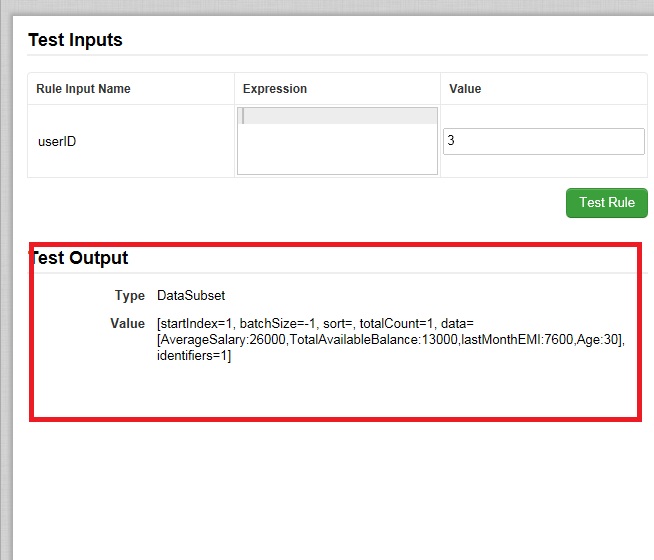 Now this is mapped to process variable (TransactionalData type datasubset)in output of script task as shown below: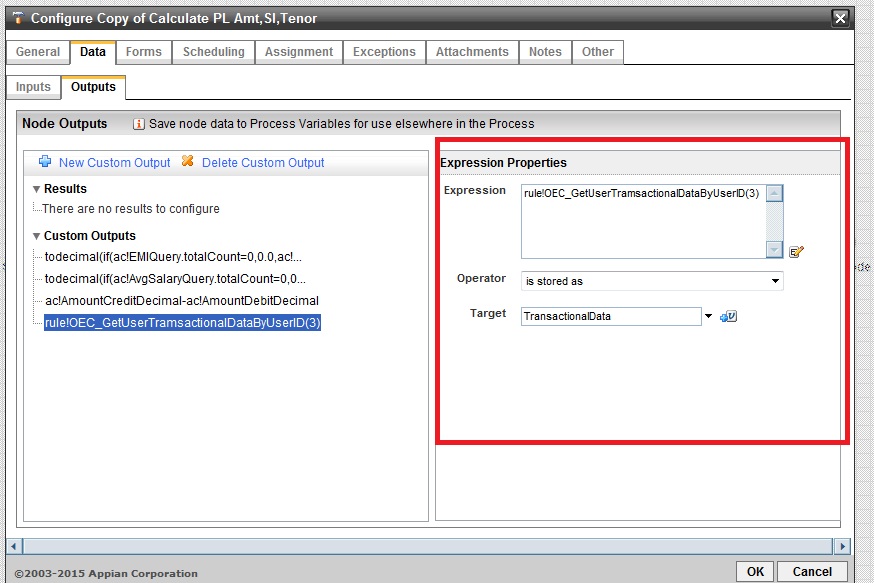 In Runtime we get :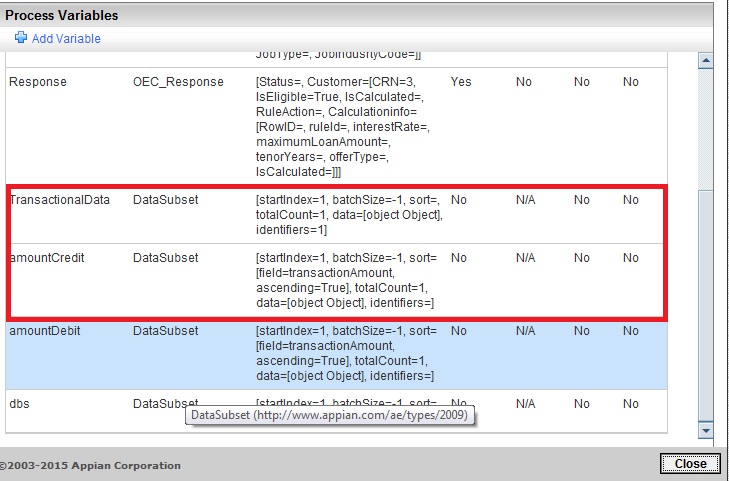 